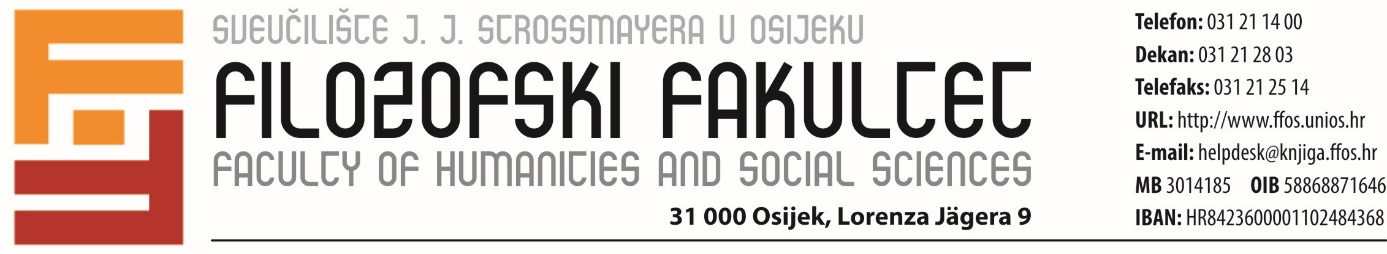 KLASA: 602-04/17-03/41URBROJ: 2158-83-02-17-1Osijek, 31. svibnja 2017.Na temelju članka 43. stavka 1. Statuta Filozofskoga fakulteta Osijek i članka 50 stavka 2. Pravila za izvedbu poslijediplomskog doktorskog studija Jezikoslovlje, Fakultetsko vijeće je na 8. sjednici u akademskoj godini 2016./2017. održanoj dana 31. svibnja 2017. pod točkom 12.2. dnevnog reda donijelo sljedeću O D L U K U Donosi se dopuna izvedbenog plana nastave Poslijediplomskog sveučilišnog studija Jezikoslovlje u ljetnom semestru akademske 2016/2017.       * Napomena: Svaka radionica nosi 2 ECTS boda.Ova Odluka stupa na snagu danom donošenja.O b r a z l o ž e n j eVijeće Poslijediplomskog sveučilišnog studija Jezikoslovlje uputilo je Fakultetskom vijeću na usvajanje dopunu izvedbenog plana nastave u ljetnom semestru akademske 2016./2017., te je Fakultetsko vijeće donijelo odluku kao u izreci								                    DEKANICA							                   prof. dr. sc. Loretana FarkašDostavljeno: Prof. dr. sc. Mario Brdar, predsjednik Povjerenstva za stjecanjedoktorata znanosti poslijediplomskog sveučilišnog studija Jezikoslovlje Izv. prof. dr. sc. Tanja Gradečak-Erdeljić, prodekanica zaznanost i međunarodnu suradnju Prof. dr. sc. Milica Lukić Prof. dr. dc. Branimir Belaj Izv.prof. dr. sc. Vesna Bagarić Medve Doc. dr. sc. Melita Aleksa Varga Doc. dr. sc. Goran Milić Pismohrana Fakultetskog vijeća Pismohrana FakultetaIzborneradionice*SatnicaNastavnikDatumMetodologija izrade doktorskog rada5Prof. dr. sc. Milica Lukić 1.6.2017., 14:00-18:00Jezična norma5Prof. Branimir Belaj 2.6.2017., 14:30-18:00Jezična svjesnost5Izv. prof. dr. sc. Vesna Bagarić Medve 14.6.2017., 16:00-20:00Korpusna lingvistika5Doc. dr. sc. Melita Aleksa Varga 30.6.2017., 14:30-18:00Analiza Diskursa5Doc. dr. sc. Goran Milić 30.6.2017., 10:00-13:30